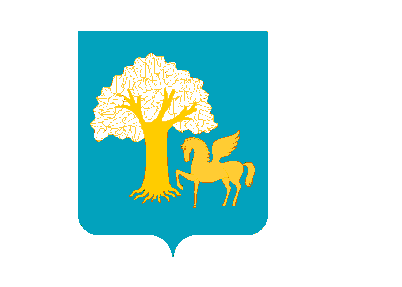                      ҠАРАР                                                                                    ПОСТАНОВЛЕНИЕ               «09»  января  2018й.                  № 1                              «09»  января  2018г.О приемочной комиссии для приемки поставленных товаров,                           выполненных работ, оказанных услуг для муниципальных нужд                                     Администрации сельского поселения  Верхнекигинский  сельсовет                                       муниципального района Кигинский район Республики Башкортостан                               и проведении экспертизы результатов,  предусмотренных гражданско-правовым договором  (контрактом).В соответствии со статьей 94 Федерального закона от 05.04.2013 № 44-ФЗ «О контрактной системе в сфере закупок товаров, работ, услуг для обеспечения государственных и муниципальных нужд»ПОСТАНОВЛЯЮ: 1. Создать приемочную комиссию для приемки поставленных товаров, выполненных работ, оказанных услуг для муниципальных нужд   Администрации сельского поселения Верхнекигинский  сельсовет муниципального района Кигинский район Республики Башкортостан. 2. Утвердить прилагаемые:2.1. Положение о приемочной комиссии для приемки поставленных товаров, выполненных работ, оказанных услуг для муниципальных нужд Администрации сельского поселения Верхнекигинский сельсовет муниципального района Кигинский район Республики Башкортостан (приложение №1).2.2. Состав приемочной комиссии для приемки поставленных товаров, выполненных работ, оказанных услуг для муниципальных нужд Администрации сельского поселения Верхнекигинский сельсовет муниципального района Кигинский район Республики Башкортостан (приложение №2).2.3. Порядок проведения экспертизы результатов, предусмотренных гражданско-правовым договором (контрактом) в части их соответствия условиям гражданско-правового договора (контракта) (приложение №3). 4.Настоящее постановление  разместить на официальном сайте Администрации сельского   поселения    Верхнекигинский  сельсовет муниципального района Кигинский район Республики Башкортостан.5.Контроль за исполнением настоящего постановления оставляю за собой. Глава сельского поселения Верхнекигинский сельсовет                                                        Н.А. ШамиевПриложение  № 1к постановлению главы сельского   поселения  Верхнекигинский  сельсовет  муниципального района Кигинский районРеспублики  Башкортостанот 09 января 2018г. №1Положениео приемочной комиссии для приемки поставленных товаров, выполненных                 работ, оказанных услуг для муниципальных нужд Администрации                      сельского поселения Верхнекигинский  сельсовет муниципального района                              Кигинский район Республики Башкортостан1. Общие положения1.1. Настоящее Положение о приемочной комиссии для приемки поставленных товаров, выполненных работ, оказанных услуг для муниципальных       нужд Администрации сельского поселения Верхнекигинский  сельсовет муниципального района Кигинский район Республики Башкортостан(далее - Положение, приемочная комиссия) определяет цели и задачи создания, порядок формирования и работы, функции приемочной комиссии.1.2. Приемочная комиссия в своей деятельности руководствуется Гражданским кодексом Российской Федерации, Бюджетным кодексом Российской Федерации, Федеральным законом от 05.04.2013 № 44-ФЗ «О контрактной системе в сфере закупок товаров, работ, услуг для обеспечения государственных и муниципальных нужд», иными нормативными правовыми актами, решениями приемочной комиссии и настоящим Положением.1.3. Срок приемки поставленных товаров, выполненных работ, оказанных услуг для муниципальных нужд Администрации сельского поселения Верхнекигинский  сельсовет муниципального района Кигинский район Республики                          Башкортостан не может превышать трех рабочих дней, следующих за днем поставки товара, выполнения работы, оказания услуги, или завершения отдельного этапа исполнения гражданско-правового договора (контракта). В случае приемки технологически сложных товаров, большого объема товаров, выполненных работ, оказанных услуг, срок приемки продлеваются, но не может превышать пяти рабочих дней.2. Цели и задачи приемочной комиссии2.1. Цели приемочной комиссии:2.1.1. Обеспечение приема поставленных товаров, выполненных работ, оказанных услуг (далее - товары, работы, услуги) в рамках исполнения гражданско-правового договора (контракта), а также отдельных этапов его исполнения.  2.1.2. Предотвращение коррупции и других злоупотреблений при приемке товаров, работ, услуг.2.2. Задачи приемочной комиссии:2.2.1. Установление соответствия товаров, работ, услуг условиям и требованиям гражданско-правового договора (контракта).2.2.2. Принятие решения об исполнении обязательств по гражданско-правовому договору (контракту). Приемочная комиссия принимает одно из следующих решений:о надлежащем исполнении обязательств по  гражданско-правовому договору (контракту), а также отдельных этапов его исполнения;о неисполнении или о ненадлежащем исполнении обязательств по гражданско-правовому договору (контракту), а также отдельных этапов его исполнения.3. Порядок формирования приемочной комиссии3.1. Приемочная комиссия является коллегиальным органом Администрации сельского поселения Верхнекигинский  сельсовет муниципального района Кигинский район Республики Башкортостан (далее – заказчик) и действует на постоянной основе.3.2. Персональный состав приемочной комиссии формируется и утверждается постановлением заказчика.3.3. В состав приемочной комиссии входят не менее пяти человек, включая председателя приемочной комиссии (далее - председатель) и других членов приемочной комиссии.3.4. Приемочная комиссия формируется из числа муниципальных служащих заказчика, обладающих специальными знаниями, относящимися к объектам закупки.3.5. Членами приемочной комиссии не могут быть лица, имеющие имущественную либо иную заинтересованность в осуществлении приемки товаров, работ, услуг.3.6. В случае выявления в составе приемочной комиссии физических лиц, указанных в пункте 3.5 настоящего Положения, заказчик обязан незамедлительно заменить их иными физическими лицами, которые лично не заинтересованы в результатах приемки товаров, работ, услуг.3.7. Замена члена приемочной комиссии осуществляется в соответствии с постановлением заказчика. 4. Функции приемочной комиссии4.1. Функциями приемочной комиссии являются:4.1.1. Проведение проверки товаров, работ, услуг на предмет их соответствия условиям гражданско-правового договора (контракта) и предусмотренной им нормативной и технической документации.4.1.2. Проведение анализа документов, подтверждающих факт поставки товаров, выполнения работ и оказания услуг, на предмет соответствия указанных товаров, работ, услуг количеству и качеству, ассортименту, сроку годности, утвержденным образцам и формам изготовления, а также иным требованиям, предусмотренным гражданско-правовым договором (контрактом).4.1.3. Проведение анализа представленных поставщиком (подрядчиком, исполнителем) отчетных документов и материалов, включая товарно-транспортные документы, товарные накладные, документы изготовителя, инструкции по применению товара, паспорт на товар, сертификаты соответствия, доверенности, акты выполненных работ и оказанных услуг, на предмет их соответствия требованиям законодательства Российской Федерации и гражданско-правового договора (контракта), а также устанавливает наличие предусмотренного условиями гражданско-правового договора (контракта) количества экземпляров и копий отчетных документов и материалов.4.1.4. Направление запросов поставщику (подрядчику, исполнителю) об отсутствии недостающих отчетных документов и материалов, а также получении разъяснений по предоставленным документам и материалам.4.1.5. Подготовка заключений о приемке товаров, работ, услуг по гражданско-правовому договору (контракту) (далее – заключение) по форме согласно приложению к настоящему Положению.5. Порядок деятельности приемочной комиссии5.1. Деятельность приемочной комиссии осуществляется под руководством председателя.5.2. Председатель приемочной комиссии осуществляет общее руководство и организацию деятельности приемочной комиссии:определяет регламент работы приемочной комиссии, в том числе место и время рассмотрения отчетных документов и материалов, проведения выборочной экспертизы товаров, работ, услуг;ведет заседание приемочной комиссии;вносит предложения об исключении из состава членов приемочной комиссии, нарушающих свои обязанности;контролирует выполнение решения приемочной комиссии, которое оформляется заключением;несет ответственность за своевременную приемку товаров, работ, услуг, а также за соответствие принятых товаров, работ, услуг условиям гражданско-правового договора (контракта).5.3. Члены приемочной комиссии осуществляют следующие функции:осуществляют проверку товаров, работ, услуг на предмет их соответствия условиям гражданско-правового договора (контракта) и предусмотренной им нормативной и технической документации;принимают решение по результатам проверки товаров, работ, услуг, которое оформляется заключением.5.4. Члены приемочной комиссии осуществляют свои полномочия лично.6. Решение приемочной комиссии 6.1. Заседание приемочной комиссии правомочно, если на заседании присутствуют не менее половины количества ее членов.6.2. Приемочная комиссия принимает решение открытым голосованием простым большинством голосов от числа присутствующих членов комиссии.6.3. По итогам проведения приемки товаров, работ, услуг и с учетом проведенной экспертизы результатов, предусмотренных гражданско-правовым договором (контрактом), приемочная комиссия в срок указанный в пункте 1.3 настоящего Положения принимает одно из следующих решений:6.3.1. Поставленный товар, выполненная работа или оказанная услуга, а также результаты отдельных этапов исполнения гражданско-правового договора (контракта) принимаются полностью в соответствии с условиями гражданско-правового договора (контракта).6.3.2. Поставленный товар, выполненная работа или оказанная услуга, а также результаты отдельных этапов исполнения гражданско-правового договора (контракта) принимаются с замечаниями, поставщику (подрядчику, исполнителю) гражданско-правового договора (контракта) следует устранить замечания, выявленные по итогам приемки (с указанием сроков устранения).6.3.3. Предусмотренный гражданско-правовым договором  (контрактом) товар (работа, услуга) или результат отдельного этапа исполнения гражданско-правового договора (контракта) поставлен (выполнена, оказана) не в полном объеме и принимается в выполненной части.6.3.4. Предусмотренный гражданско-правовым договором (контрактом) товар (работа, услуга) или результат отдельного этапа исполнения гражданско-правового договора (контракта) не поставлен (не выполнена, не оказана) и приемке не подлежит.6.4. Проект заключения подготавливается членом комиссии заказчика ответственного за исполнение гражданско-правового договора (контракта).6.5. Заключение подписывается всеми членами приемочной комиссии, участвующими в приемке товаров, работ, услуг и утверждается заказчиком. Если член приемочной комиссии не согласен с решением и (или) имеет особое мнение, оно заносится в заключение приемочной комиссии за подписью этого члена приемочной комиссии. Срок  оформления заключения не должен превышать одного рабочего дня с даты заседания приемочной комиссии. 6.6. Если по итогам приемки товаров, работ, услуг будет принято решение о невозможности осуществления приемки товаров, работ, услуг, то заключение составляется не менее чем в двух экземплярах и в течение двух рабочих дней передается поставщику (подрядчику, исполнителю).7. Ответственность членов приемочной комиссии7.1. Члены приемочной комиссии, виновные в нарушении законодательства Российской Федерации, иных нормативных правовых актов, а также норм настоящего Положения, несут дисциплинарную ответственность, гражданско-правовую, административную, уголовную ответственность в соответствии с законодательством Российской Федерации.7.2. В случае если члену приемочной комиссии станет известно о нарушении порядка приемки товаров, работ, услуг, член приемочной комиссии обязан письменно сообщить о данном нарушении председателю и (или) заказчику в течение одного дня с момента, когда он узнал о таком нарушении.7.3. Члены приемочной комиссии не вправе распространять сведения, составляющие государственную, служебную или коммерческую тайну, ставшие известными им в ходе приемки товаров, работ, услуг.Приложение  № 1к Положению о приемочной комиссии для приемки поставленных товаров, выполненных работ, оказанных услуг для муниципальных нужд Администрации сельского поселения Верхнекигинский сельсовет муниципального района Кигинский районот 09  января 2018г. №1                                                                Утверждаю:                                                                 _________________ ________________                                                                  (подпись)                (Ф.И.О.)Заключениео приемке товаров, работ, услуг по гражданско-правовому договору (контракту)№ ____                                                                                  «__» ________ 20__ г.Место проведения приемки ________________________________________Дата и время проведения приемки __________________________________Состав присутствующих на заседании членов приемочной комиссии:________________________________________________________________________________________________________________________________________________________________________________________________________________________________________________________________________Наличие (отсутствие) кворума _______________________________________Заказчик _________________________________________________________Поставщик (исполнитель, подрядчик) _________________________________Номер и дата гражданско-правового договора(контракта)________________Наименование товаров, работ, услуг по гражданско-правовому договору (контракту) ___________________________________________________________________________________________________________________________________________________________________________________________Проверка:1. Сведения о рассмотрении документов (материалов), подтверждающих факт поставки товаров, работ, услуг: ________________________________________________________________________________________________________________________________________________________________________________________________________________________________________________________________________2.  Сведения  о  поставленных  товарах, работах,  услугах  на  предмет их соответствия условиям гражданско-правового договора (контракта) и предусмотренной им нормативной и технической документации:____________________________________________________________________________________________________________________________________________________________________________________________________________________________________________________________________________________________________________________________________________________________________________________________________________Замечания,  выявленные  по итогам приемки товаров работ, услуг (при наличии):________________________________________________________________________________________________________________________________________________________________________________________________________________________________________________________________________Рекомендации   и  предложения  по  устранению   выявленных  замечаний  (при наличии):______________________________________________________________________________________________________________________________________________________________________________________________________Решение приемочной комиссии:______________________________________________________________________________________________________________________________________________________________________________________________________Результаты голосования:«За» _________________________________________________________________________________________________________________________________________________________________________________________________«Против» _____________________________________________________________________________________________________________________________________________________________________________________________«Воздержались» _______________________________________________________________________________________________________________________________________________________________________________________Председатель           ___________________________Члены комиссии      ___________________________                                  ___________________________                                  ___________________________                                  ___________________________                    ___________________________                                                                  Приложение  № 2к постановлению главы сельского поселения Верхнекигинский сельсовет  муниципального района Кигинский районот  09 января 2018г № 1Составприемочной комиссии для приемки поставленных товаров, выполненных работ, оказанных услуг для муниципальных нужд Администрации сельского                           поселения Верхнекигинский  сельсовет  муниципального района Кигиснкий район  Республики БашкортостанПриложение  № 3к постановлению главы                     сельского поселения  Верхнекигинский сельсовет  муниципального района Кигинский районот  09 января 2018г № 1Порядок проведения экспертизы результатов, предусмотренных гражданско-правовым договором (контрактом) в части их соответствия условиям                                  гражданско-правового договора (контракта) 1. Общие положения1.1. Настоящий Порядок проведения экспертизы результатов, предусмотренных гражданско-правовым договором (контрактом) в части их соответствия условиям гражданско-правового договора (контракта) (далее - Порядок) разработан в соответствии с Гражданским кодексом Российской Федерации, Федеральным законом от 05.04.2013 № 44-ФЗ «О контрактной системе в сфере закупок товаров, работ, услуг для обеспечения государственных и муниципальных нужд» (далее – Федеральный закон) и регулирует проведение экспертизы результатов, предусмотренных гражданско-правовым договором (контрактом), муниципальными служащими (работниками) Администрации сельского                    поселения Верхнекигинский  сельсовет  муниципального района Кигинский район Республики Башкортостан (далее – заказчик) без привлечения экспертов и экспертных организаций на основании контрактов, заключенных в соответствии с Федеральным законом.1.2. Заказчик обязан привлекать экспертов, экспертные организации к проведению экспертизы товаров, работ, услуг в случае, если закупка осуществляется у единственного поставщика (подрядчика, исполнителя), за исключением случаев, предусмотренных пунктами 1, 4-6, 8, 15, 17, 18, 22, 23, 26, части 1 статьи 93 Федерального закона. 1.3. Под экспертизой результатов, предусмотренных гражданско-правовым договором (контрактом) (далее – экспертиза) понимается деятельность по изучению и оценке предмета экспертизы, а также по подготовке экспертного заключения по форме согласно приложению к настоящему Порядку.1.4. Целью экспертизы является установление соответствия (частичного соответствия, несоответствия) поставленного товара, результатов выполненной работы, оказанной услуги условиям и требованиям гражданско-правового договора (контракта), заключенного заказчиком.1.5. Экспертиза проводится муниципальным служащим (работником) заказчика обладающие соответствующими знаниями, опытом, квалификацией для проверки предоставленных поставщиком (подрядчиком, исполнителем) результатов, исполнения гражданско-правового договора (контракта). 2. Права и обязанности муниципального служащего (работника) заказчика, осуществляющего экспертизу2.1. Права:запрашивать у поставщика (подрядчика, исполнителя) дополнительные материалы, относящиеся к условиям исполнения гражданско-правового договора (контракта) и (или) отдельным этапам его исполнения;знакомиться со всеми представленными на экспертизу документами и сведениями.2.2. Обязанности:руководствоваться в своей деятельности законодательством и иными нормативными правовыми актами, настоящим Порядком;провести самостоятельно экспертизу поставленного товара, результатов выполненной работы, оказанной услуги, а также отдельных этапов исполнения гражданско-правового договора (контракта); составить и подписать экспертное заключение;не допускать разглашения сведений, ставших ему известными в ходе проведения экспертизы, кроме случаев, прямо предусмотренных законодательством.3. Порядок проведения экспертизы3.1. Срок проведения экспертизы не может превышать двух рабочих дней, следующих за днем поставки товара, выполнения работы, оказания услуги, или завершения отдельного этапа исполнения гражданско-правового договора (контракта). В случае, когда предметом экспертизы являются технологически сложные товары, достаточно большой объем поставленного товара, выполненных работ, оказанных услуг, срок проведения экспертизы продлевается, но не может превышать четырех рабочих дней.3.2. По итогам проведения экспертизы принимается одно из следующих решений:о соответствии поставленного товара, результатов выполненных работ, оказанных услуг условиям гражданско-правового договора (контракта);о несоответствии поставленного товара, результатов выполненных работ, оказанных услуг условиям гражданско-правового договора (контракта);о частичном соответствии поставленного товара, результатов выполненных работ, оказанных услуг условиям гражданско-правового договора (контракта).3.3. По результатам проведенной экспертизы муниципальный служащий (работник) заказчика, осуществивший экспертизу, в течение одного рабочего дня составляет и подписывает экспертное заключение.3.4. Подписанное экспертное заключение в срок указанный в пункте 3.3 настоящего Порядка передается в приемочную комиссию для приемки поставленных товаров, выполненных работ, оказанных услуг для муниципальных нужд заказчика и учитывается при принятии решения о надлежащем или о ненадлежащем исполнении условий гражданско-правового договора (контракта). Приложение  № 1к Порядку проведения экспертизы результатов, предусмотренных гражданско-правовым договором (контрактом) в части их соответствия условиям гражданско-правового договора (контракта)от_________________№ ________ЭКСПЕРТНОЕ ЗАКЛЮЧЕНИЕ__________________________________________________________________(дата, номер, предмет гражданско-правового договора (контракта), номер реестровой записи на Официальном сайте Российской Федерации в сети «Интернет» для размещения информации о размещении заказов на поставкитоваров, выполнение работ, оказание услуг)                                        ______________________ ________________________Председатель комиссии: Председатель комиссии: Заместитель главы  сельского  поселения  Верхнекигинский  сельсовет  муниципального района Кигинский район Республики БашкортостанСагадиев Шамиль РауфовичЧлены комиссии:Члены комиссии:Управляющий делами                                 администрации  сельского  поселения Верхнекигинский сельсовет   муниципального района Кигинский район                                  Республики   Башкортостан Валиева Аделина РоменовнаСпециалист администрации  сельского поселения Верхнекигинский        сельсовет  муниципального   района                    Кигинский район                                               Республики БашкортостанСабирьянова Регина РустамовнаСпециалист Администрации сельского   поселения Верхнекигинский сельсовет муниципального района Кигинский район Республики БашкортостанМингажева Алина ИлдаровнаСекретарь комиссии:Секретарь комиссии:Специалист  администрации                           сельского поселения  Верхнекигинский      сельсовет  муниципального района Кигинский район Республики                    БашкортостанЗиннатуллина Лилия Радиковна1.Дата и место проведения экспертизы:Дата и место проведения экспертизы:2.Сведения о лице, проводящем экспертизу:Сведения о лице, проводящем экспертизу:3.Объект  экспертизы:Объект  экспертизы:Наименование  объектаПеречень документов, представленных поставщиком (подрядчиком, исполнителем) в соответствии с условиями гражданско-правового договора (контракта)3.1.4. Результат экспертизы:4. Результат экспертизы:4. Результат экспертизы: